Дата:13.12.2020.Группа:19-ЭК-1д Наименование дисциплины: ОЭП       Практическое занятие № 7 Изучение ФЗ «Об охране окружающей среды», «О санитарно-эпидемологическом благополучии населения».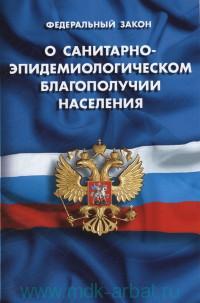 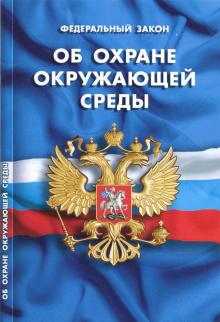 Цель работы: Формирование компетенций:ОК 2. Организовывать собственную деятельность, выбирать типовые методы и способы выполнения профессиональных задач, оценивать их эффективность и качество;ОК4. Осуществлять поиск информации, необходимой для эффективного выполнения профессиональных задач;Формирование умений освещать правовые вопросы в сфере природопользованияЗадачи работы:- изучить правовые вопросы экологической безопасности.Литература: Федеральные законы «Об охране окружающей среды», «О санитарно-эпидемиологическом благополучии населения».Задание 1: Ознакомьтесь с ФЗ «Об охране окружающей среды»,заполните таблицы №1 и №2Принципы природоохранной политикиТаблица 1Права и обязанности граждан в области охраны окружающей средыТаблица 2Задание 2: Ознакомьтесь с ФЗ «О санитарно-эпидемиологическом благополучии населения» и ответьте на вопросы:А. Какие санитарно-эпидемиологические требования предъявляются:(Для ответа на вопросы используйте материалы Глава III)+к продукции производственно-технического назначения, товарам для бытовых нужд и технологиям их производства;к потенциально опасным для человека веществам;к пищевым продуктам, пищевым добавкам, продовольственному сырью, контактирующим с ними материалам;к продуктам, ввозимым на территорию РФ;к организации питания населения;к питьевой воде;к атмосферному воздуху;к эксплуатации производственных помещений;к условиям труда;к условиям работы с источниками физических факторов воздействия на человекаБ. Какие виды ответственности за нарушения санитарного законодательства предусматриваются законом.В. Каков порядок наложения штрафа за санитарные правонарушения.Г. Кто возмещает вред личности или имуществу граждан в результате нарушения санитарного законодательства.(Для ответа на вопросы используйте материал Главы VII)Преподаватель________________Х.С.ИбрагимоваПринципы природоохранной политикиГлавы и статьи ФЗ«Об охране окружающей среды»1.Приоритет охраны жизни и здоровья человека, обеспечение благоприятных экологических условий для жизни, труда и отдыха человека.2.Научно обоснованное сочетание экономических и экологических интересов общества, обеспечивающих реальные гарантии прав человека на здоровую и благоприятную для жизни окружающую природную среду.3.Рациональное использование природных ресурсов.4.Соблюдение требований природоохранного законодательства в совокупности неотвратимости наказания за экологические нарушения.5.Гласность в работе органов, занимающихся вопросами экологии, тесная связь с общественностью и населением в решении природоохранных задач.6.Международное сотрудничество в сфере охраны окружающей среды.Права граждан в области охраны окружающей средыОбязанности граждан в области охраны окружающей среды1.1.2.2.3.3.4.4….